Chúc mừng liên đội trường THCS Trường THCS Thượng Thanh đã đạt GIẢI BA tiết mục dự thi “ Đồng diễn trống kèn” chào mừng sinh nhật tuổi 20 của quận Long Biên! 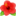 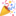 -------------------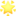 Hội thi Liên hoan nghệ thuật đồng diễn trống kèn năm 2023 - 2024 được tổ chức thể hiện khí thế, niềm vui, hân hoan của đội viên, thiếu niên nhi đồng toàn quận chào mừng kỉ niệm 20 năm thành lập quận Long Biên, 67 năm ngày truyền thống Hội LHTN Việt Nam và chào mừng Đại hội Hội LHTN Việt Nam các cấp.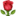 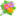 Đội nghi lễ trường THCS Thượng Thanh đã tham gia với tinh thần giao lưu, học hỏi; đây cũng là dịp để mỗi đội viên thắt chặt tình đoàn kết, thi đua rèn luyện trở thành con ngoan, trò giỏi.Xin chúc mừng thành tích của Liên đội nhà trường! 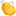 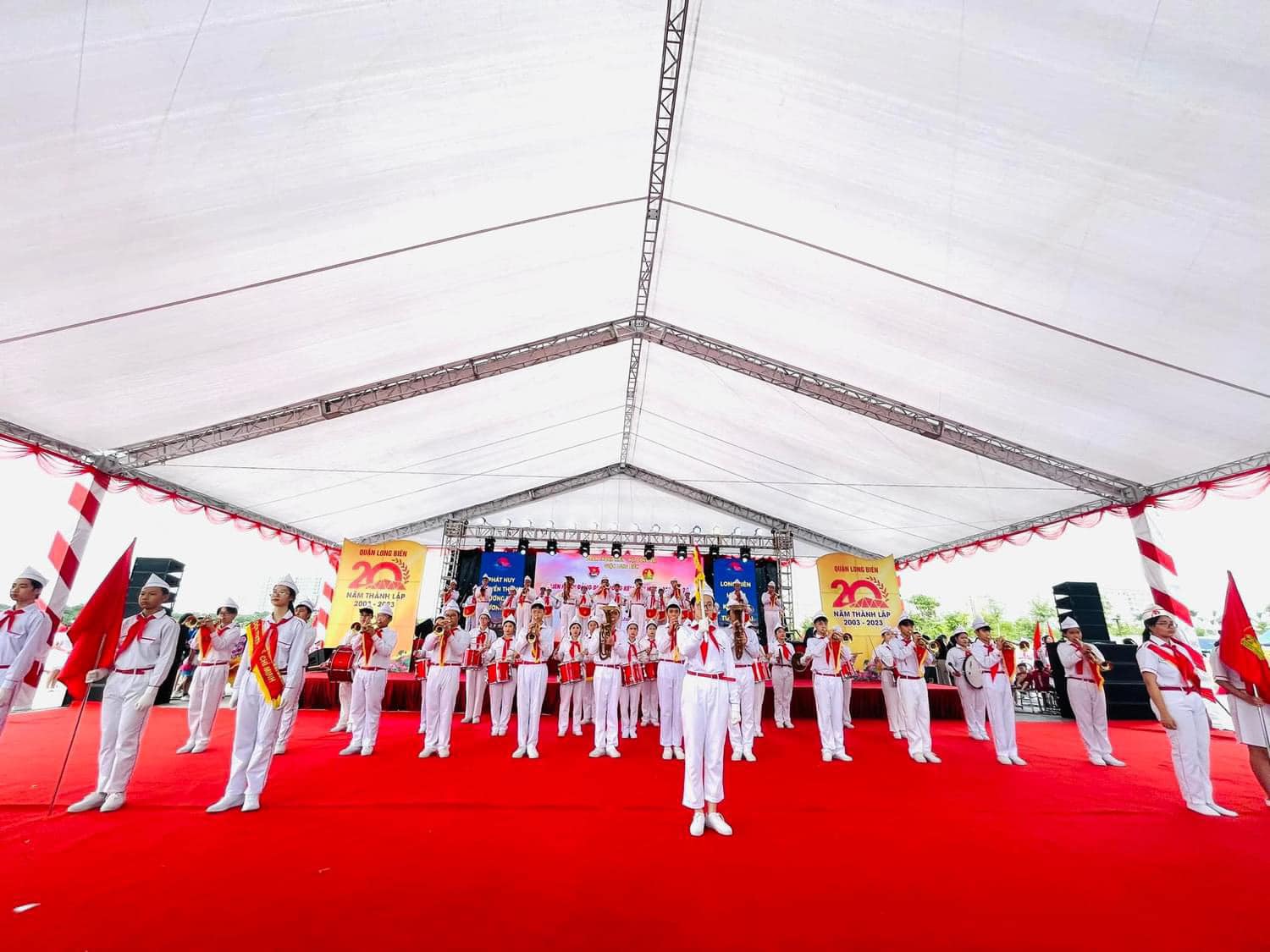 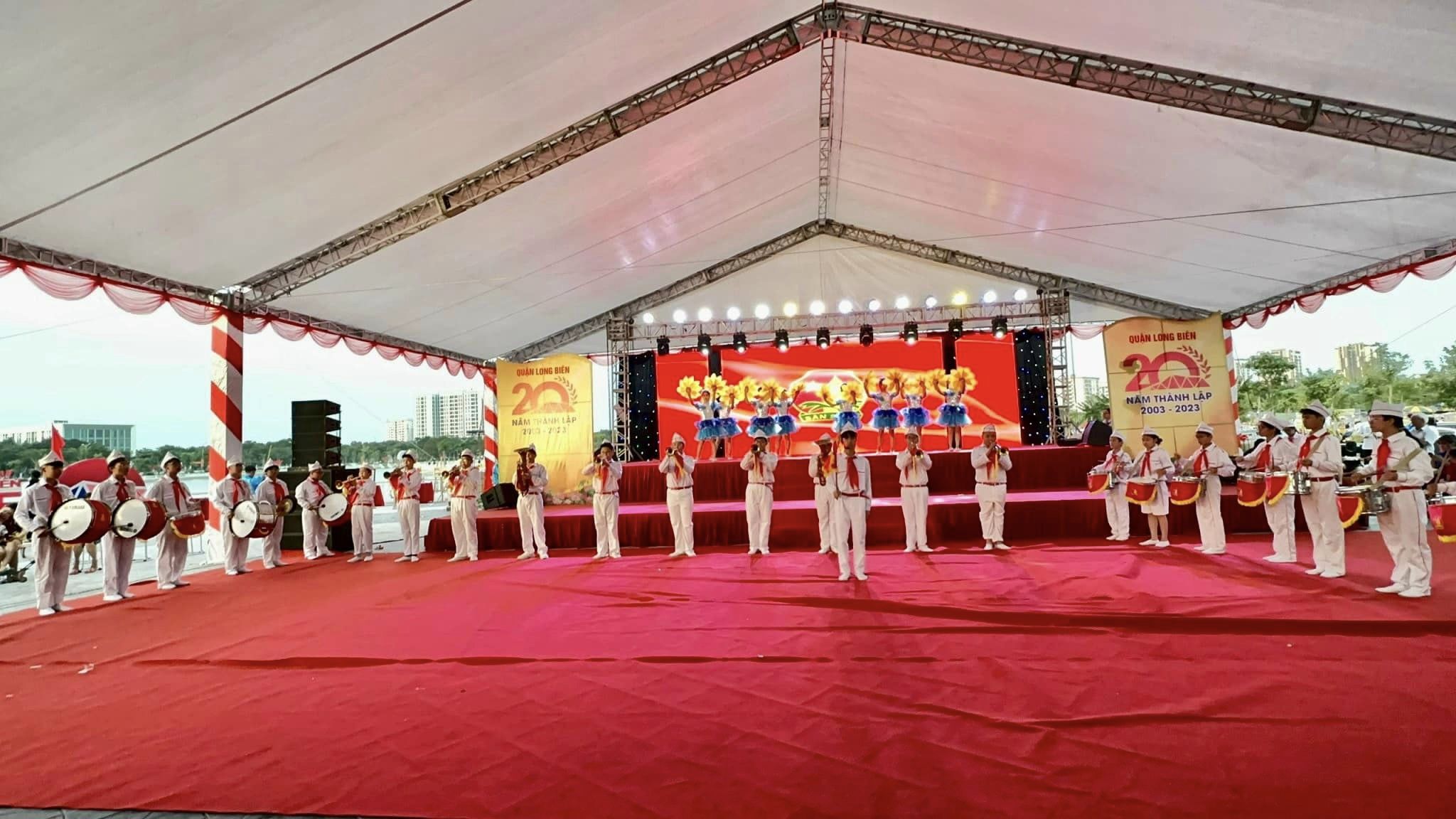 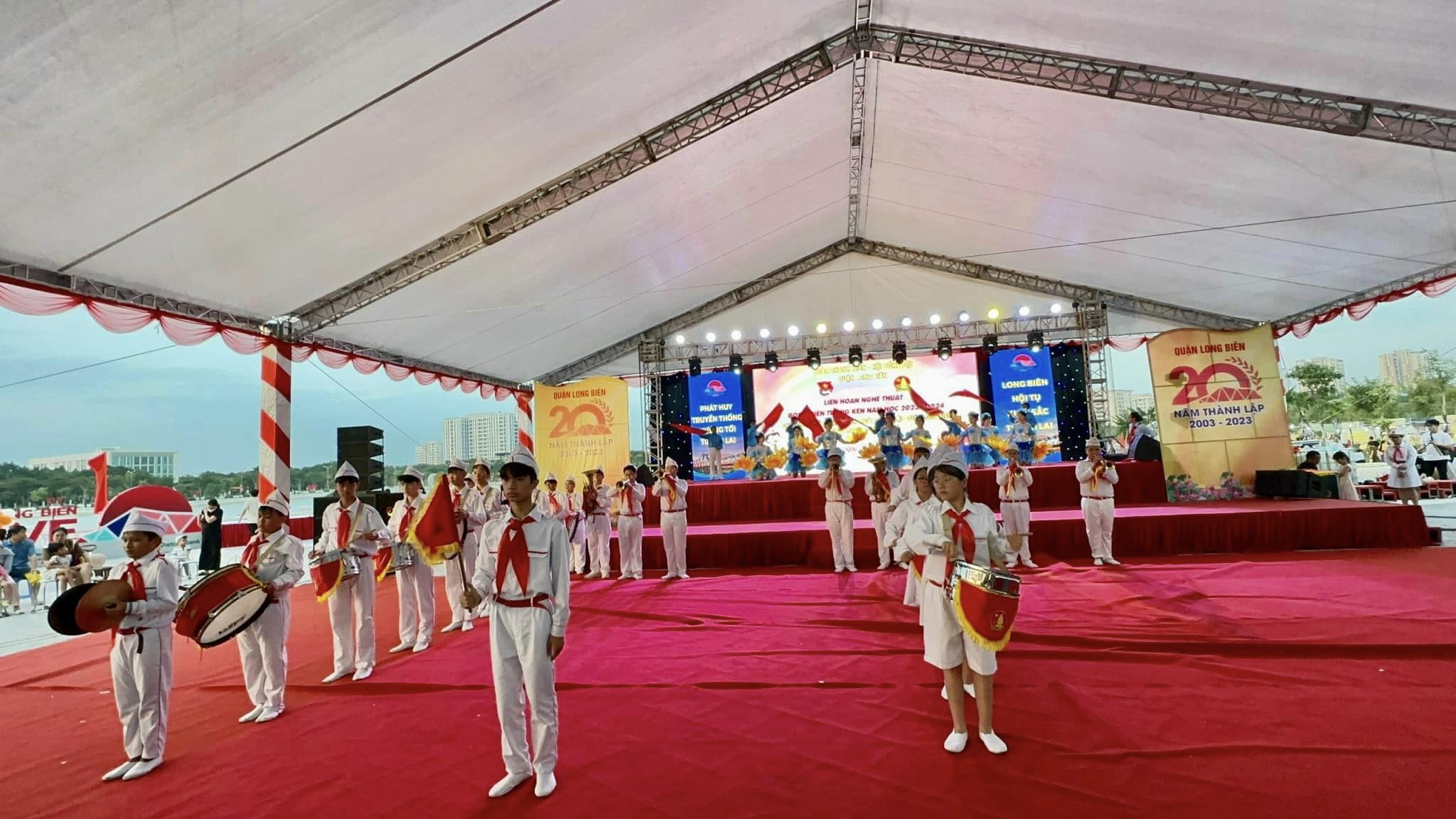 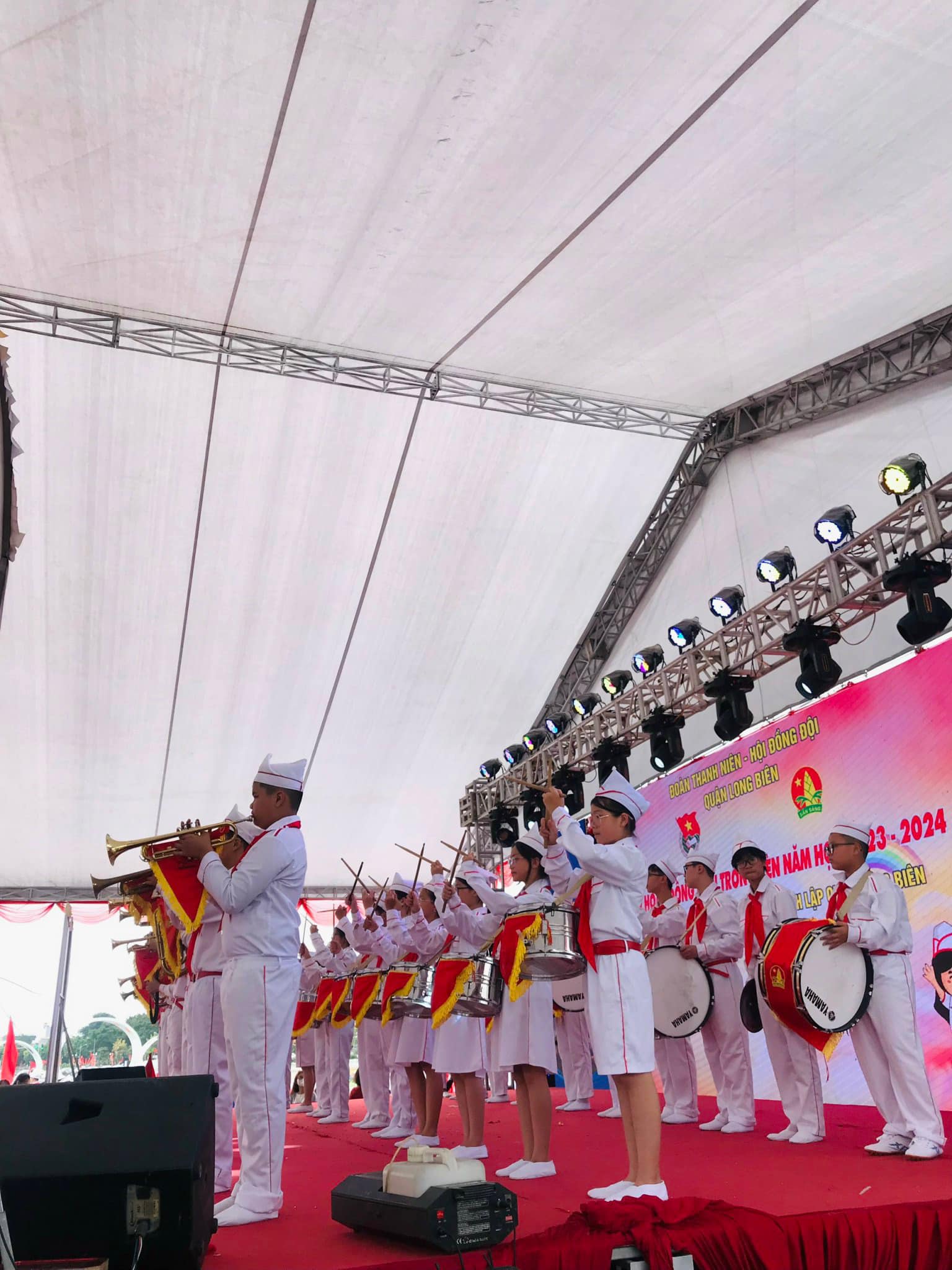 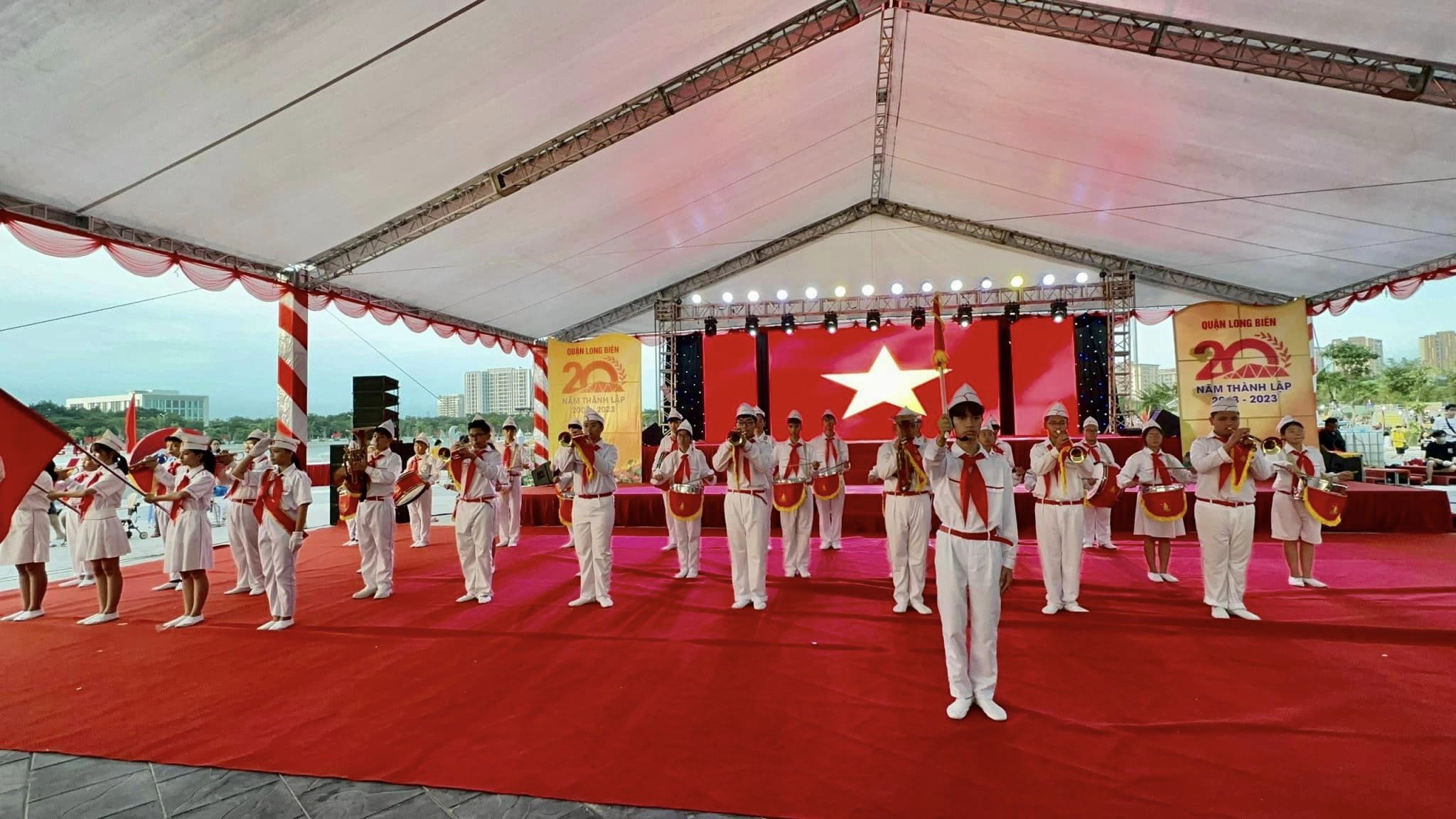 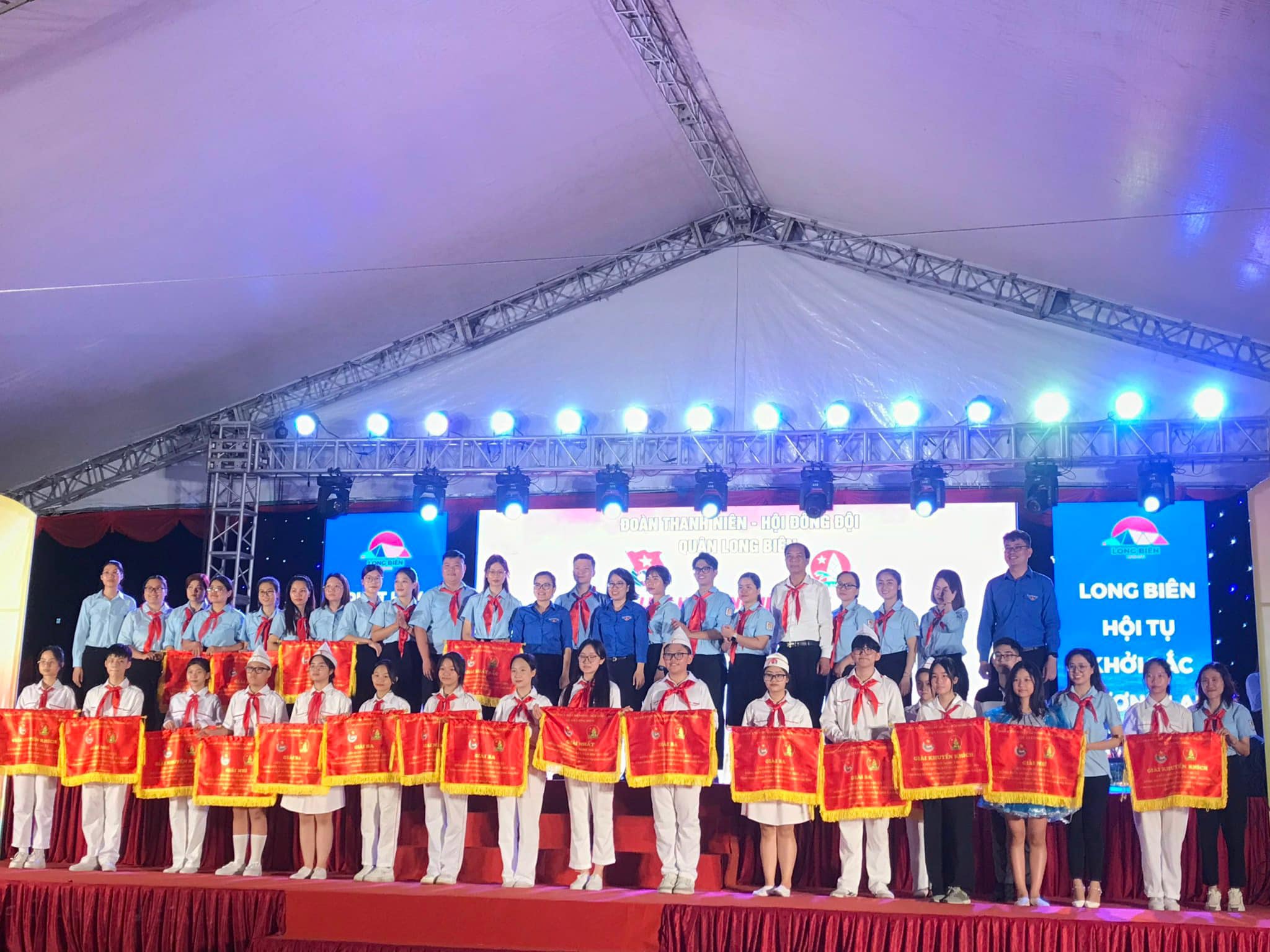 